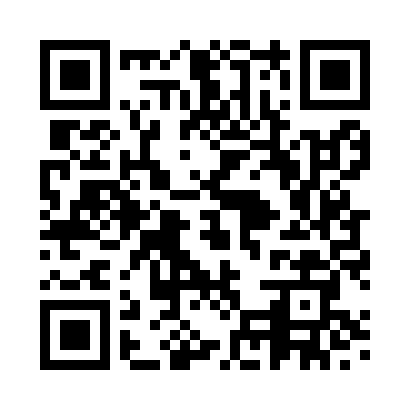 Prayer times for Much Hoole, Lancashire, UKMon 1 Jul 2024 - Wed 31 Jul 2024High Latitude Method: Angle Based RulePrayer Calculation Method: Islamic Society of North AmericaAsar Calculation Method: HanafiPrayer times provided by https://www.salahtimes.comDateDayFajrSunriseDhuhrAsrMaghribIsha1Mon3:004:461:156:579:4411:302Tue3:014:471:156:569:4411:303Wed3:014:471:166:569:4311:294Thu3:024:481:166:569:4311:295Fri3:034:491:166:569:4211:296Sat3:034:501:166:569:4111:297Sun3:044:511:166:559:4111:288Mon3:044:521:166:559:4011:289Tue3:054:531:176:559:3911:2810Wed3:054:551:176:549:3811:2711Thu3:064:561:176:549:3711:2712Fri3:074:571:176:539:3611:2713Sat3:074:581:176:539:3511:2614Sun3:084:591:176:529:3411:2615Mon3:095:011:176:529:3311:2516Tue3:105:021:176:519:3211:2417Wed3:105:041:176:519:3111:2418Thu3:115:051:186:509:2911:2319Fri3:125:061:186:499:2811:2320Sat3:135:081:186:489:2711:2221Sun3:135:091:186:489:2511:2122Mon3:145:111:186:479:2411:2123Tue3:155:121:186:469:2211:2024Wed3:165:141:186:459:2111:1925Thu3:165:151:186:449:1911:1826Fri3:175:171:186:439:1811:1827Sat3:185:191:186:439:1611:1728Sun3:195:201:186:429:1411:1629Mon3:205:221:186:419:1311:1530Tue3:205:231:186:409:1111:1431Wed3:215:251:186:389:0911:13